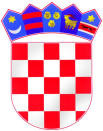 REPUBLIKA HRVATSKAŽUPANIJA OSJEČKO-BARANJSKAOSNOVNA ŠKOLA JOSIPA JURJA STROSSMAYERAKARDINALA ALOJZIJA STEPINCA bbĐURĐENOVACKLASA:007-04/22-02/01URBROJ:2149-8-22-13Đurđenovac, 20.10.2022.Članovima Školskog odbora-svima-Poziv za 23. elektronsku sjednicu Školskog odboraNa temelju članka 50. Statuta Osnovne škole Josipa Jurja Strossmayera, Đurđenovac sazivam 23.elektronsku sjednicu Školskog odbora koja se održava u četvrtak, 20.10.2022. s početkom u 10:00 sati i završetkom u 24:00 sata, sa sljedećimDNEVNIM  REDOMRazmatranje Zapisnika s 22. elektronske sjednice Školskog odbora i usvajanje istog,Davanje prethodne suglasnosti, ravnatelju Škole, za zasnivanje radnog odnosa na radnom mjestu spremačice ( mjesto rada: Matična škola u Đurđenovcu- 20 sati ukupnog tjednog radnog vremena i Područna škola Beljevina i Područna škola Bokšić- 20 sati ukupnog tjednog radnog vremena); na neodređeno; puno radno vrijeme; počevši od 21.10.2022. s:MELITOM BALAT,sa stečenom srednjom stručnom spremom (SSS), koja je na usmenoj procjeni, odnosno razgovoru s Povjerenstvom za procjenu i vrednovanje kandidata za zapošljavanje, ostvarila najveći broj bodova i koja udovoljava uvjetima natječaja.navedeno po provedenom natječaju za navedeno radno mjesto, koji je bio objavljen  03.10.2022.  U privitku:1. Popis prijavljenih kandidata i utvrđivanje potpunosti, pravodobnosti i ispravnosti prijave kandidata te uvjeta natječaja, 2. Rang lista vrednovanja kandidata prema broju bodova nakon usmene procjene, odnosno razgovora s Povjerenstvom za procjenu i vrednovanje kandidata za zapošljavanje, od 18.10.2022.Usvajanje Zamolbe Nogometnog kluba Đurđenovac, za korištenjem športske školske dvorane bez naknade i donošenje Odluke o istomU privitku: Zamolba za korištenje dvorane NK Đurđenovac. S poštovanjem!Predsjednica Školskog odbora:Dragica Purgar